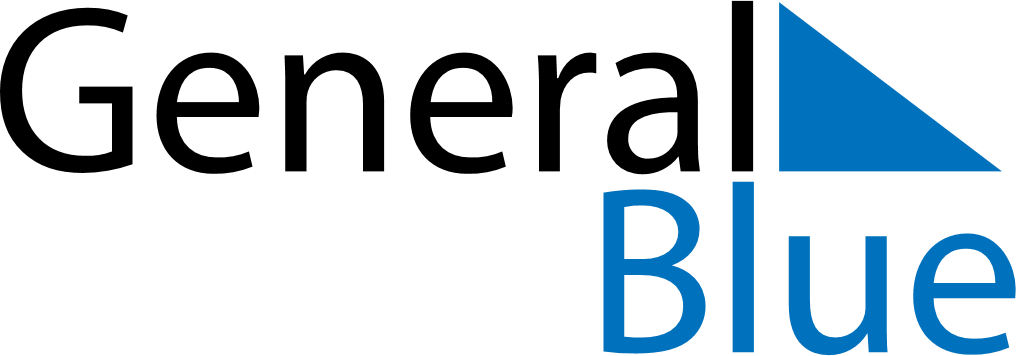 June 2024June 2024June 2024June 2024June 2024June 2024June 2024Soederfors, Uppsala, SwedenSoederfors, Uppsala, SwedenSoederfors, Uppsala, SwedenSoederfors, Uppsala, SwedenSoederfors, Uppsala, SwedenSoederfors, Uppsala, SwedenSoederfors, Uppsala, SwedenSundayMondayMondayTuesdayWednesdayThursdayFridaySaturday1Sunrise: 3:36 AMSunset: 10:01 PMDaylight: 18 hours and 25 minutes.23345678Sunrise: 3:34 AMSunset: 10:03 PMDaylight: 18 hours and 29 minutes.Sunrise: 3:33 AMSunset: 10:05 PMDaylight: 18 hours and 32 minutes.Sunrise: 3:33 AMSunset: 10:05 PMDaylight: 18 hours and 32 minutes.Sunrise: 3:31 AMSunset: 10:07 PMDaylight: 18 hours and 35 minutes.Sunrise: 3:30 AMSunset: 10:08 PMDaylight: 18 hours and 38 minutes.Sunrise: 3:29 AMSunset: 10:10 PMDaylight: 18 hours and 40 minutes.Sunrise: 3:28 AMSunset: 10:11 PMDaylight: 18 hours and 43 minutes.Sunrise: 3:27 AMSunset: 10:12 PMDaylight: 18 hours and 45 minutes.910101112131415Sunrise: 3:26 AMSunset: 10:14 PMDaylight: 18 hours and 47 minutes.Sunrise: 3:25 AMSunset: 10:15 PMDaylight: 18 hours and 49 minutes.Sunrise: 3:25 AMSunset: 10:15 PMDaylight: 18 hours and 49 minutes.Sunrise: 3:24 AMSunset: 10:16 PMDaylight: 18 hours and 51 minutes.Sunrise: 3:24 AMSunset: 10:17 PMDaylight: 18 hours and 53 minutes.Sunrise: 3:23 AMSunset: 10:18 PMDaylight: 18 hours and 55 minutes.Sunrise: 3:23 AMSunset: 10:19 PMDaylight: 18 hours and 56 minutes.Sunrise: 3:22 AMSunset: 10:20 PMDaylight: 18 hours and 57 minutes.1617171819202122Sunrise: 3:22 AMSunset: 10:21 PMDaylight: 18 hours and 58 minutes.Sunrise: 3:22 AMSunset: 10:21 PMDaylight: 18 hours and 59 minutes.Sunrise: 3:22 AMSunset: 10:21 PMDaylight: 18 hours and 59 minutes.Sunrise: 3:22 AMSunset: 10:22 PMDaylight: 19 hours and 0 minutes.Sunrise: 3:22 AMSunset: 10:22 PMDaylight: 19 hours and 0 minutes.Sunrise: 3:22 AMSunset: 10:23 PMDaylight: 19 hours and 0 minutes.Sunrise: 3:22 AMSunset: 10:23 PMDaylight: 19 hours and 1 minute.Sunrise: 3:22 AMSunset: 10:23 PMDaylight: 19 hours and 0 minutes.2324242526272829Sunrise: 3:23 AMSunset: 10:23 PMDaylight: 19 hours and 0 minutes.Sunrise: 3:23 AMSunset: 10:23 PMDaylight: 19 hours and 0 minutes.Sunrise: 3:23 AMSunset: 10:23 PMDaylight: 19 hours and 0 minutes.Sunrise: 3:24 AMSunset: 10:23 PMDaylight: 18 hours and 59 minutes.Sunrise: 3:24 AMSunset: 10:23 PMDaylight: 18 hours and 58 minutes.Sunrise: 3:25 AMSunset: 10:22 PMDaylight: 18 hours and 57 minutes.Sunrise: 3:26 AMSunset: 10:22 PMDaylight: 18 hours and 56 minutes.Sunrise: 3:27 AMSunset: 10:21 PMDaylight: 18 hours and 54 minutes.30Sunrise: 3:28 AMSunset: 10:21 PMDaylight: 18 hours and 53 minutes.